Занятие по развитию речи Тема: «Звуковая культура речи».Цель: совершенствовать звукопроизношение, слуховое внимание и восприятие ребенка.Задачи:Обучающие:1. Обучать навыкам четкого произношения звуков (у, (ц) и (р).2. Учить определять количество и порядок слов в предложении.3. Учить замечать ритм и рифму стихотворной речи.Развивающие:1. Развивать фонематический слух.2. Развивать познавательный интерес и речь.3. Развивать внимание.Воспитательные:1. Воспитывать интерес к художественным произведениям.2. Вызвать эмоциональный отклик детей.3. Воспитывать умение слушать.Предварительная работа: чтение  стихотворений, чтение сказок, рассказов.Оборудование: портрет русского поэта Алексея Плещеева, ,предметные картинки.Ход занятия:-  Сегодня,  с тобой будем играть в разные интересные игры.Игра: «Послушай и узнай звук»Взрослый: ты должна хлопнуть в ладоши, если услышишь в слове звук ц, а если его там не будет, ты кладёшь руки на коленки.Слова: цапля, журавль, оцарапал, поранил, расцвел, завял, певец, танцовщица, балерина, корова, слон.- Хорошо, а теперь слушай звук –у. (утюг, ложка, мурка, кружка, сарафан, сумка, светлый, утро).- И ещё один звук послушай, это звук – р. (рот, крот, вилка, тапочки, мраморный, красивый, веник)Упражнение «Сосчитай звуки».Взрослый:  сейчас я тебе прочту отрывок из стихотворенияГ. Лагдзынь «Расскажи», а ты послушай его и сосчитай слова со звуком «р», а затем назови эти слова. Отрывок из стихотворения Г. Лагдзынь «Расскажи».Ты куда летишь, сорока?Расскажи!Нам дорогу в лес дремучий,Покажи! Послушай загадку:Мы ходим ночью, ходим днем,Но никуда мы не уйдем.Мы бьем исправно каждый час,А вы, друзья, не бейте нас.(часы)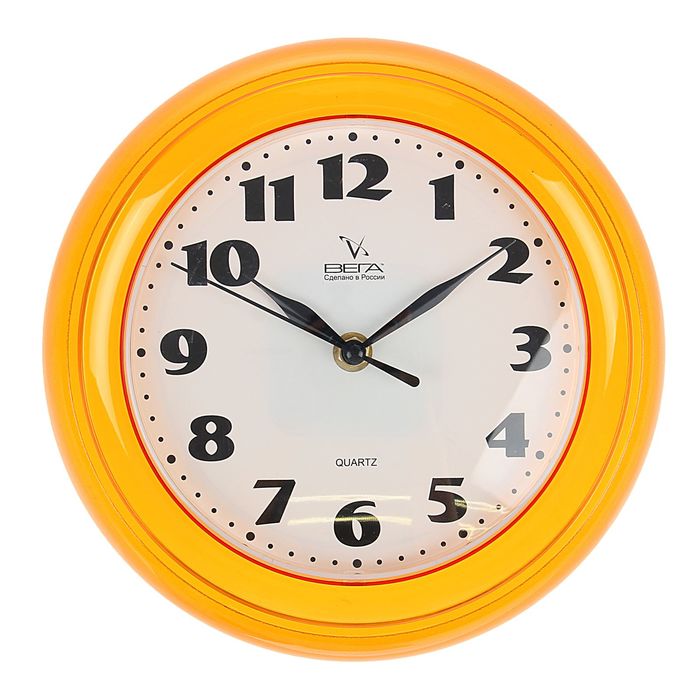 - сколько в тексте загадки слов со звуком «ч»? - Посчитай и скажи. Взрослый:  я буду тебе читать предложения, а ты должна добавить недостающее слово. Слушай внимательно.Игра «Доскажи словечко».1. Он плывет по простыне, как кораблик по волнеОн хозяйкам добрый друг, электрический (утюг)2. Вот пришла и осень, листья пожелтелиИ с прощальным криком птицы (улетели)4 Долгожданный дан звонок - это кончился (урок)5 Все ребята со двора малярам кричат (ура)Взрослый: какой звук ты услышала в начале каждого слова?Ребенок: звук – уВзрослый: А ты знаешь, что звуки бывают разные, они делятся на гласные и согласные? Как ты думаешь, гласные звуки от согласных отличаются и чем? Ребенок: одни тянутся, другие произносятся быстро.Взрослый: правильно, одни поются, вот например: «У-У-У…», «А-А-А.», а звуки «к», «м» или «д» - произносятся отрывисто. Те, которые поются – они гласные, а те, которые произносятся отрывисто – согласные.Взрослый:  а что такое слог, кто может сказать?Ребенок: он состоит из букв.Взрослый:  например: слово чашка начинается на «ча». - Сколько звуков вы слышите?Ребенок: два.Взрослый: назови эти два звука. Взрослый: два звука – это уже слог, то есть часть слова. Постарайтесь вспомнить слова, начинающиеся на слог «ча».Ребенок: Чай, чайник, часы, чашки.Взрослый: а слова, начинающиеся на слог «ра»?Ребенок: рама, ракушка, ракетка.Взрослый: а слова со слогом «му»?Ребенок: муха, мурка.Взрослый: правильно, таких слов довольно много. (взрослый открывает словарь и читает слова, начинающиеся на слог «ча», например: чайка, чародей, чардаш, ча-ча-ча, частушка, частокол. (Аналогично со слогами «ра», «му»).Взрослый: А сейчас давай представим, что мы самолёты и полетаем.Физминутка «Самолёты полетели».Вот мотор включился, Вращательные движения рукамиПропеллер закрутился, перед собойЖ-ж-ж-ж-ж-ж-ж-ж-ж-ж-ж.К облакам поднялись, Поочередное поднимание колен.И шасси убрались.Вот лес – мы тут. Покачивание руками, разведеннымиПриготовим парашют. в стороныТолчок, прыжок, Прыжок вверх, руки в стороны.Летим, дружок.Парашюты все раскрылись, Приседание, руки в стороны.Дети мягко приземлились.Взрослый: Скажи, а что такое предложение?Ребенок: это много слов.Взрослый: предложение - это несколько слов, связанных друг с другом.- Посмотри, перед тобой портрет русского поэта А. Плещеева. 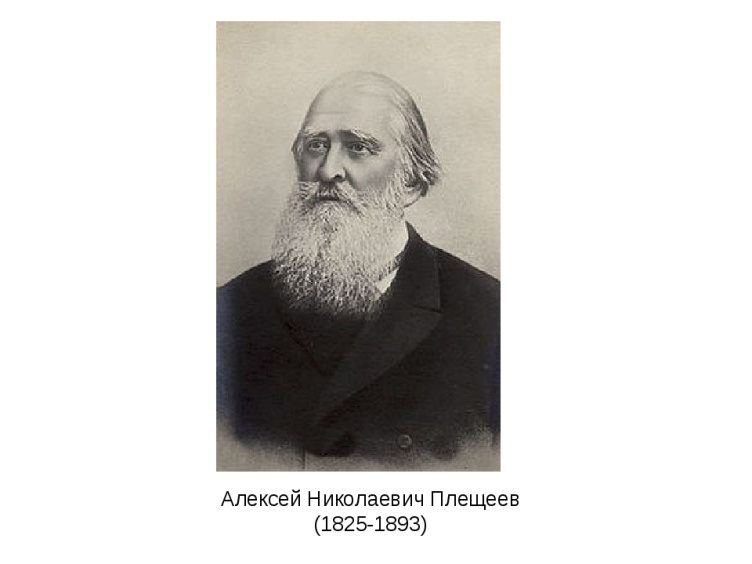 - У него есть замечательное стихотворение «Внучка». Оно начинается так: «Бабушка, ты тоже маленькой была…».  Сосчитай слова в этом предложении? - В нем четыре или пять слов? Давай считать:бабушка – раз, ты – два…и т. д. (ребенок считает, загибая пальцы).Игра: «Посчитай слова и составь правильно предложение».Взрослый: я назову предложение, а ты разложи его по словам, на столе.Взрослый: - Пришла золотая осень. (ребёнок считает и выкладывает количество полосок).Взрослый: Когда  рассматривая книжки, замечала, что в конце предложения всегда ставится точка?Ребенок: да.Взрослый:  обрати внимание на точки. Посмотри, что в книге бывают длинные и очень длинные предложения, а бывают предложения короткие и очень короткие. И в конце каждого обязательно стоит точка.- Хочешь послушать полностью стихотворение А. Плещеева «Внучка»?Ребенок: да.Стихотворение «Внучка».Бабушка, ты тожеМаленькой была?И любила бегать,И цветы рвала?И играла в куклыТы, бабуся, да?Цвет волос какой былУ тебя тогда?Значит, буду такжеБабушкой и я, —Разве оставатьсяМаленькой нельзя?Очень бабушку мою —Маму мамину – люблю.У нее морщинок много,А на лбу седая прядь,Так и хочется потрогать,А потом поцеловать.Может быть, и я такоюБуду старенькой, седою,Будут у меня внучатки,И тогда, надев очки,Одному свяжу перчатки,А другому – башмачки.А. ПлещееваИтог:  чему  сегодня научилась, что узнала нового?